МУНИЦИПАЛЬНОЕ БЮДЖЕТНОЕ УЧРЕЖДЕНИЕ КУЛЬТУРЫ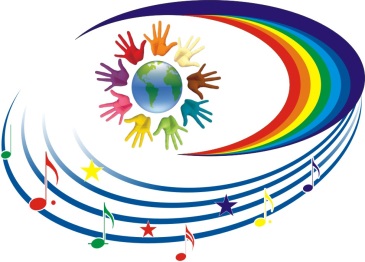 НАТАЛЬИНСКОГО МУНИЦИПАЛЬНОГО ОБРАЗОВАНИЯБАЛАКОВСКОГО МУНИЦИПАЛЬНОГО РАЙОНАСАРАТОВСКОЙ ОБЛАСТИ«НАТАЛЬИНСКИЙ ЦЕНТР КУЛЬТУРЫ»413801 с.Натальино, Балаковского района, Саратовской области, ул. Карла Маркса, д.21                                                                                                                              Утверждаю:Директор МБУК «Натальинский ЦК»Е.А.ОрощукСводный план мероприятий, посвященных Дню пожилого человекаИсп.Горина А.В.Утверждаю:Директор МБУК «Натальинский ЦК»_____________Е.А. ОрощукГРАФИКПроведения Дня пожилого человека 2019г.по учреждениям культуры НМОИсп.Горина А.В.№Наименование мероприятияДата, время, место проведения Ответственный (ФИО, должность)С.НатальиноС.НатальиноС.НатальиноС.Натальино1«Золотая пора жизни» танцевально - праздничная программа для тех кому …6001.10.15.00Центр культурыЗав.секторомГорина Н.Е.2«Вся жизнь - театр» конкурс для театров миниатюр, посвященный году Театра04.1014.00Центр культурыЗав.секторомГорина Н.Е.С.МатвеевкаС.МатвеевкаС.МатвеевкаС.Матвеевка3Танцевально – развлекательная программа посвященная дню пожилого человека «Пусть душа не стареет…»             01.10.17.00СДК Зав.секторомЕлшина А.А. С.НиколевкаС.НиколевкаС.НиколевкаС.Николевка4«Сердца золотые россыпи..» - праздничная программа посвящённая Дню людей пожилого возраста01.10.                  11.00СДК                                     Зав.секторомАвдеева М.М.                   П. НиколевскийП. НиколевскийП. НиколевскийП. Николевский5Концерт «О возраст осени ты дорог и прекрасен»01.10.                  13.00СДКЗав.сектором Леончик Н.П.С. Старая МедынкаС. Старая МедынкаС. Старая МедынкаС. Старая Медынка    6День пожилого человека«Жизнь прожить не поле перейти» Концерт с чаепитием01.10.11.00                     СКЗав.сектором     Тихомирова В.ВС. ХлебновкаС. ХлебновкаС. ХлебновкаС. Хлебновка7День пожилого человека«Пусть осень жизни будет золотой» праздничная программа 01.1012.00              ШколаЗав.сектором       Сливина И.Н.П. ГрачиП. ГрачиП. ГрачиП. Грачи8Праздничная программа «Возраст осени прекрасный»01.10.13.00               ДКЗав.секторомВласенко О.А.9«Посидим по-хорошему, пусть виски запорошены» Вечер отдыха для пожилых людей 01.10.17.00               ДКЗав.секторомВласенко О.А.П.ГоловановскийП.ГоловановскийП.ГоловановскийП.Головановский10Выставка детских рисунков«Портрет моей бабушки».28.09.16.00.Зав.секторомКарташова Н.В.11Концерт «Золотая осень жизни»,посвящённый Дню пожилого человека01.10.11.00.Зав.секторомКарташова Н.В.П. НовониколаевскийП. НовониколаевскийП. НовониколаевскийП. Новониколаевский12«Мои года – моё богатство!» День пожилого человека Праздничная программа01.1012.00               СДК Зав. секторомКосолапкина А. П.С. АндреевкаС. АндреевкаС. АндреевкаС. Андреевка13Праздничный концерт - «Мои года, мое богатство…», посвященный Дню пожилых людей.   1.10.          13.00 СДК Зав. сектором     Короткова Г.К.С. ПодсосенкиС. ПодсосенкиС. ПодсосенкиС. Подсосенки14Праздничная программа с чаепитием «О возраст осени ты дорог и прекрасен»1.1017.00                     СДКЗав.сектором  Бурлакова Е.А.№Населенный пунктДата проведения Время проведения1С. Натальино01.10.201904.10.201915.0014.003С. Матвеевка01.10.201917.004С. Николевка01.10.201911.005П. Николевский 01.10.201913.006С. Старая Медынка01.10.201911.007С. Хлебновка01.10.201912.008П. Новониколаевский01.10.201912.009С. Андреевка01.10.201913.0010П. Головановский01.10.201911.0011П. Грачи01.10.201901.10.201913.0017.0012С. Подсосенки01.10.201917.00